Zakres rzeczowy robót malarskichw postępowaniu nr WEZ.271.2.4.2018 dotyczącym wyboru wykonawcy robót malarskich w budynku Szkoły Podstawowej nr 1 przy ul. Narutowicza 10 w Świnoujściu.Sala nr 12  ( I piętro).- malowanie ścian farbą lateksową klasy 1-2 odporności na szorowanie z   przygotowaniem powierzchni  do malowania, - malowanie sufitów farbą emulsyjną białą z przygotowaniem podłoża do malowania –   (ściany i sufity gruntowane podkładem dla farb lateksowych oraz emulsyjnych).- demontaż i ponowny montaż drewnianych osłon grzejnikowych,- malowanie grzejników żeliwnych pod okiennych emalią ftalową do powierzchni   stalowych i żeliwnych, - malowanie rur stalowych c.o. emalią do powierzchni metalowych z przygotowaniem    powierzchni do malowania,- wymiana umywalki na szafkową (wraz z szafką), wymiana syfonu umywalkowego, bateria   pozostaje,  -zabezpieczenie grubą folią poliestrową podłóg przed wykonywaniem robót     malarskich, sprzątanie po robotach malarskich,Kolory ścian: system CAPAROL , Palazzo 210.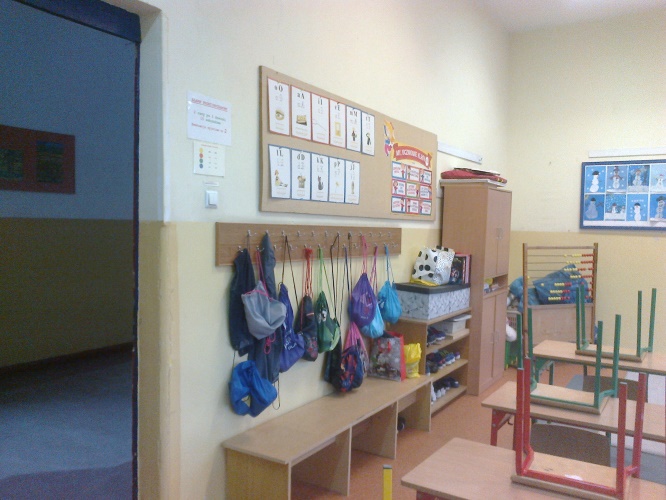 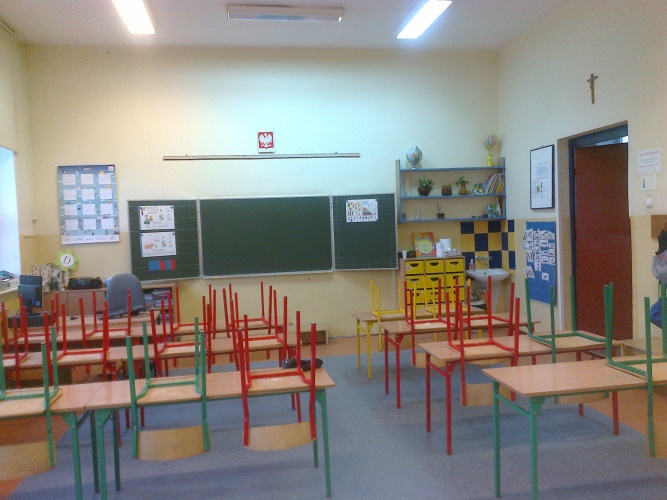 Fot.1,2. Widok Sali nr 12 do malowania.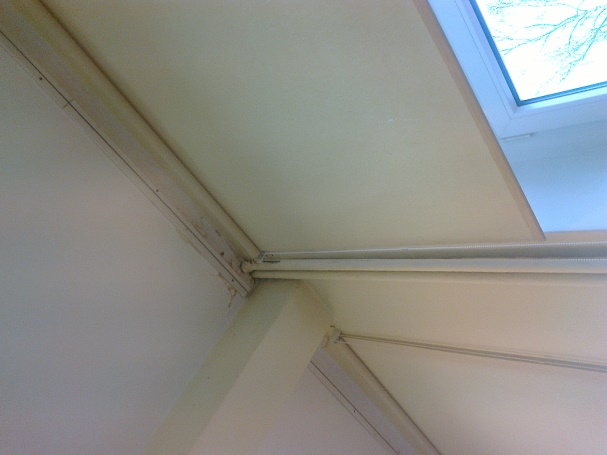 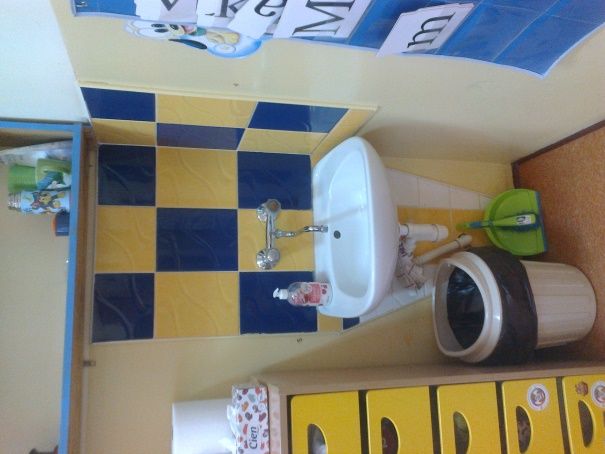 Fot. 3. Likwidacja zacieku .                                           Fot.4.  Wymiana umywalki na szafkową.Zamówienie obejmuje wywóz materiałów z remontu na składowisko odpadów.Wszystkie użyte materiały powinny posiadać atesty, aprobaty techniczne, atesty higieniczne. 